Figura 6: Perfil genérico proposto para o pavimento permeável (sem escala).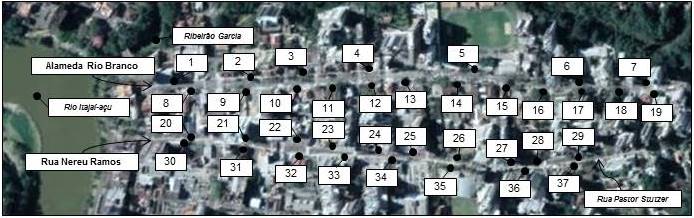 Fonte: Adaptada de Google Maps (2018).